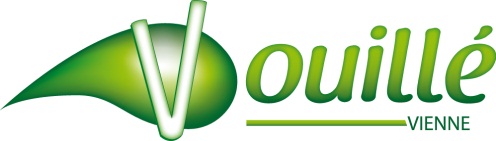 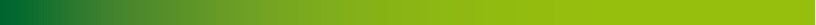 ARRETE N° 93 V /2023Réglementant le stationnement sur la commune de VouilléLe Maire de la Commune de VOUILLE,Vu la loi n° 82.213 du 2 Mars 1982 relative aux droits et libertés des communes, des départements et régions,Vu le code de la route et les articles R 37.1 et R 46,Vu le code général des collectivités territoriales et notamment les articles L 2212.2, L 2213, L 2213.5 et L 2512.13,Vu l’arrêté interministériel du 15 Juillet 1974 approuvant la 8ème partie de la signalisation temporaire du livre I de l’instruction interministérielle sur la signalisation routière, modifié par l’arrêté du 6 Novembre 1992,Vu le décret n° 86.475 du 14 Mars 1986 relatif à l’exercice de pouvoir de police en matière de circulation routière et modifiant certaines dispositions du code de la route,Considérant le marché des producteurs,ARRETEArticle 1er. - En raison du marché des producteurs, le stationnement sur le parking du boulodrome est interdit. Cet arrêté prendra effet du mardi 04 juillet 2023 à 16 heures au jeudi 06 juillet à 16 heures.Article 2.- La signalisation réglementaire sera posée par le pétitionnaire sous le contrôle des services techniques de la Mairie de Vouillé.Article 3.- Ampliation du présent arrêté sera transmise à :Les services techniques de la MairieMonsieur le Commandant de la brigade de VOUILLEVouillé, le 04 mai 2023									Éric MARTIN